Objet : (nom du fournisseur) vous invite à rejoindre ChocoBonjour,Bonne nouvelle ! Nous avons le plaisir de vous annoncer notre partenariat avec Choco, la 1ère application de commande entre restaurants et fournisseurs. Plus simple et plus rapide, gagnez jusqu'à 2 heures par jour ! Nous vous invitons donc à passer toutes vos prochaines commandes depuis l’application. C'est gratuit !Avec Choco, vous allez pouvoir :Accéder à votre mercuriale en quelques clicsParcourir notre catalogue et découvrir plus de produitsRecevoir les dernières nouveautés et promotionsCommuniquer plus simplement avec nous depuis le chat intégréPlus d’infos sur Choco dans cette vidéo :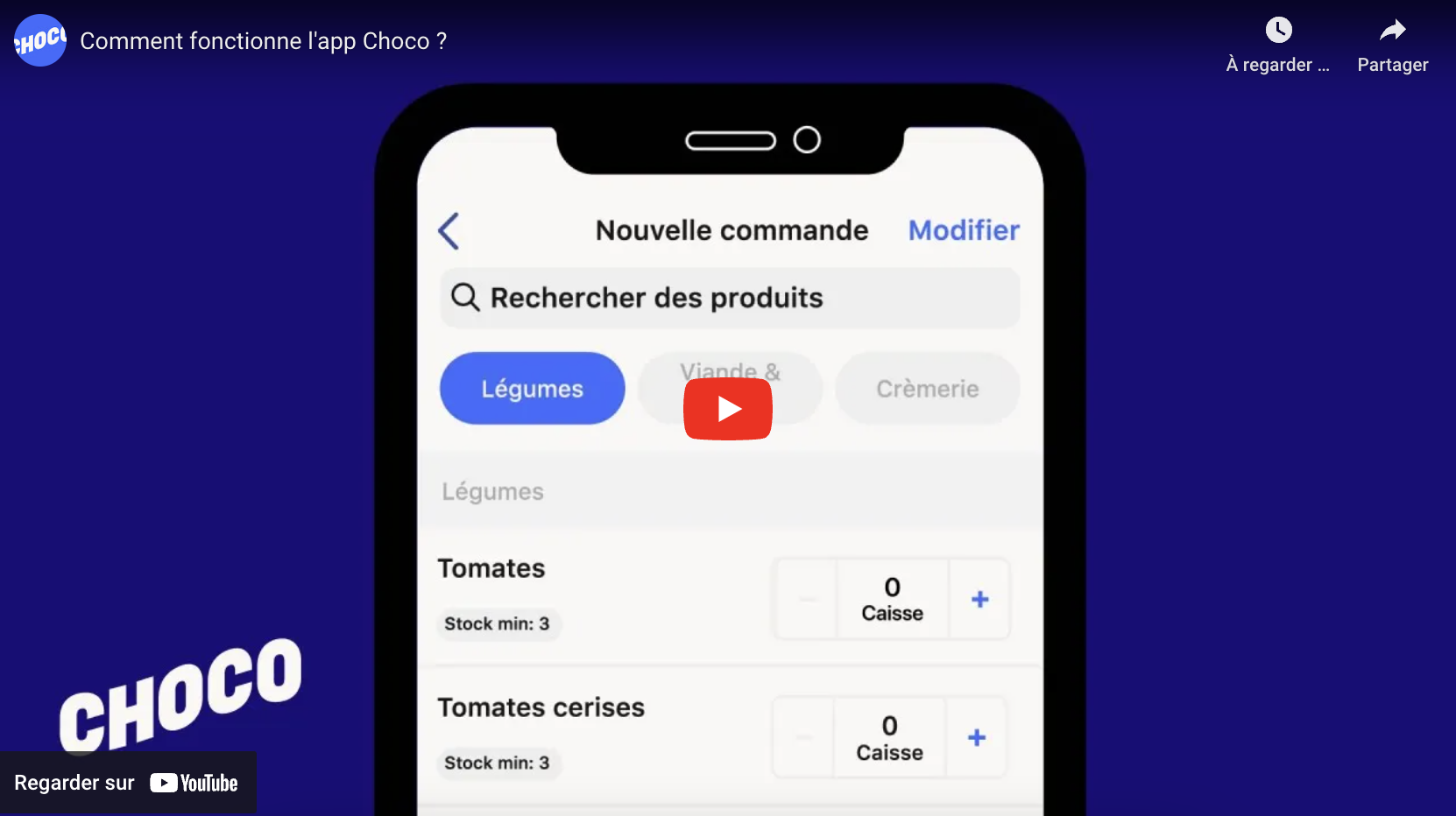 Pour commander dès aujourd’hui avec Choco, téléchargez l’application : www.getchoco.comBonne journée,